Мы подготовили для Вас дополнительную информацию по Измельчителям Green Mech:Измельчители веток Greenmech Arborist 150Измельчители веток Greenmech Arborist 150Измельчители веток Greenmech Arborist 150Измельчители веток Greenmech Arborist 150Измельчители веток Greenmech Arborist 150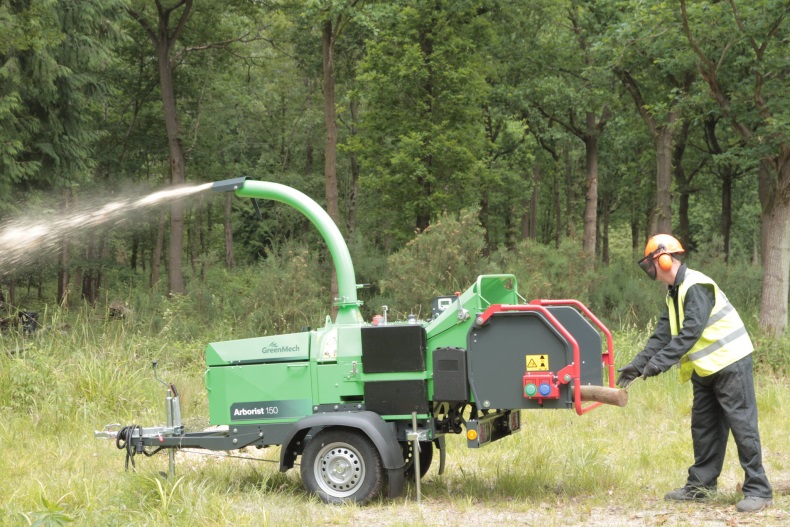 Уважаемый клиент!Благодарим Вас за интерес, проявленный к нашему оборудованию и представляем Вашему вниманию Британский Измельчитель Green Mech Arborist.  Оборудование Green Mech известно во всем мире благодаря своему качеству, надежности и большому числу опций. Применение высоких стандартов качества, Уважаемый клиент!Благодарим Вас за интерес, проявленный к нашему оборудованию и представляем Вашему вниманию Британский Измельчитель Green Mech Arborist.  Оборудование Green Mech известно во всем мире благодаря своему качеству, надежности и большому числу опций. Применение высоких стандартов качества, Уважаемый клиент!Благодарим Вас за интерес, проявленный к нашему оборудованию и представляем Вашему вниманию Британский Измельчитель Green Mech Arborist.  Оборудование Green Mech известно во всем мире благодаря своему качеству, надежности и большому числу опций. Применение высоких стандартов качества, Уважаемый клиент!Благодарим Вас за интерес, проявленный к нашему оборудованию и представляем Вашему вниманию Британский Измельчитель Green Mech Arborist.  Оборудование Green Mech известно во всем мире благодаря своему качеству, надежности и большому числу опций. Применение высоких стандартов качества, стальных компонентов HARDOX гарантирует отличную производительность даже в самых тяжелых условиях.  Полноценная сервисная поддержка на базе собственного представительства компании в России, позволяет сделать работу оборудования Green Mech бесперебойной, высокопроизводительной и минимизировать сроки поставки и обслуживания!Видео измельчителей Green Mech в работе смотрите на официальном русскоязычном канале производителя в youtube: смотреть видеоДля постановки в органы ГИБДД на прицепы выдается ПТС. Опции:- возможность окраски в любой цвет.стальных компонентов HARDOX гарантирует отличную производительность даже в самых тяжелых условиях.  Полноценная сервисная поддержка на базе собственного представительства компании в России, позволяет сделать работу оборудования Green Mech бесперебойной, высокопроизводительной и минимизировать сроки поставки и обслуживания!Видео измельчителей Green Mech в работе смотрите на официальном русскоязычном канале производителя в youtube: смотреть видеоДля постановки в органы ГИБДД на прицепы выдается ПТС. Опции:- возможность окраски в любой цвет.стальных компонентов HARDOX гарантирует отличную производительность даже в самых тяжелых условиях.  Полноценная сервисная поддержка на базе собственного представительства компании в России, позволяет сделать работу оборудования Green Mech бесперебойной, высокопроизводительной и минимизировать сроки поставки и обслуживания!Видео измельчителей Green Mech в работе смотрите на официальном русскоязычном канале производителя в youtube: смотреть видеоДля постановки в органы ГИБДД на прицепы выдается ПТС. Опции:- возможность окраски в любой цвет.стальных компонентов HARDOX гарантирует отличную производительность даже в самых тяжелых условиях.  Полноценная сервисная поддержка на базе собственного представительства компании в России, позволяет сделать работу оборудования Green Mech бесперебойной, высокопроизводительной и минимизировать сроки поставки и обслуживания!Видео измельчителей Green Mech в работе смотрите на официальном русскоязычном канале производителя в youtube: смотреть видеоДля постановки в органы ГИБДД на прицепы выдается ПТС. Опции:- возможность окраски в любой цвет.Смотрите видео Green Mech в РоссииСтоимость измельчителя: уточняйтеСтоимость измельчителя: уточняйтеСтоимость измельчителя: уточняйтеСтоимость измельчителя: уточняйтеСтоимость измельчителя: уточняйтеСрок поставки: уточняйтеСрок поставки: уточняйтеСрок поставки: уточняйтеСрок поставки: уточняйтеСрок поставки: уточняйтеБазис поставки: г. Ярославль Базис поставки: г. Ярославль Базис поставки: г. Ярославль Базис поставки: г. Ярославль Базис поставки: г. Ярославль Гарантия: 12 месяцевГарантия: 12 месяцевГарантия: 12 месяцевГарантия: 12 месяцевГарантия: 12 месяцев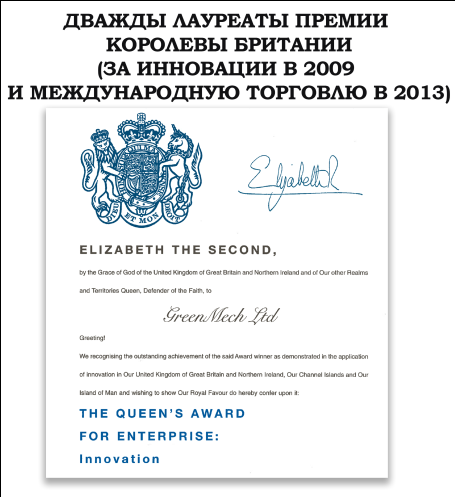 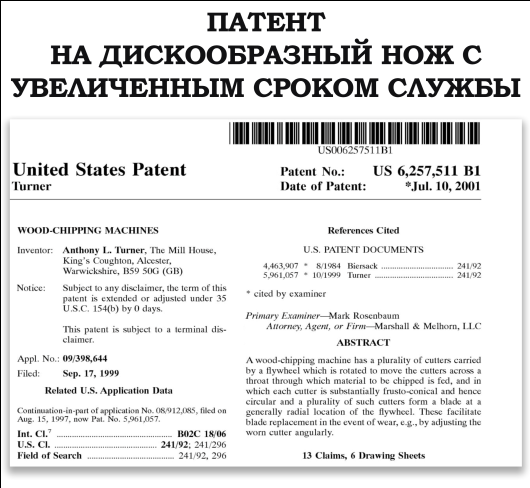 Измельчитель веток и сучьевArborist 150Измельчитель веток и сучьевArborist 150Измельчитель веток и сучьевArborist 150Измельчитель веток и сучьевArborist 150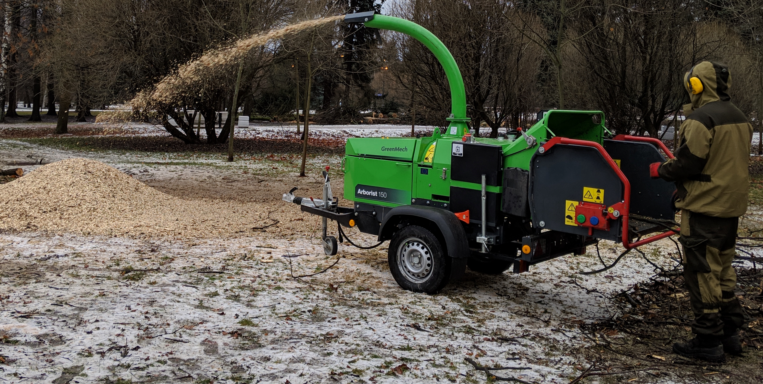 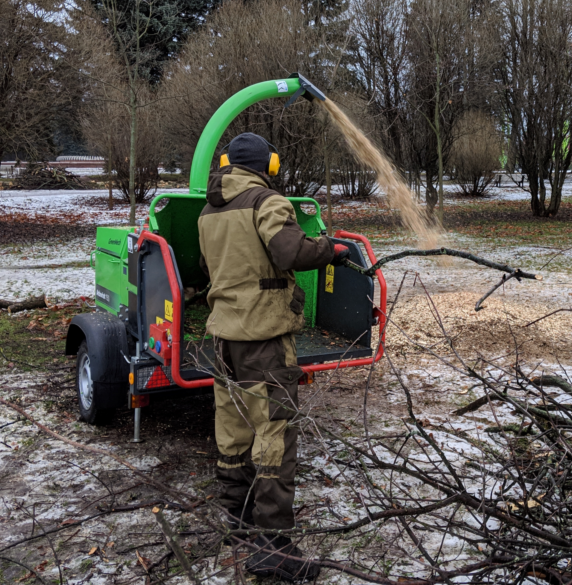 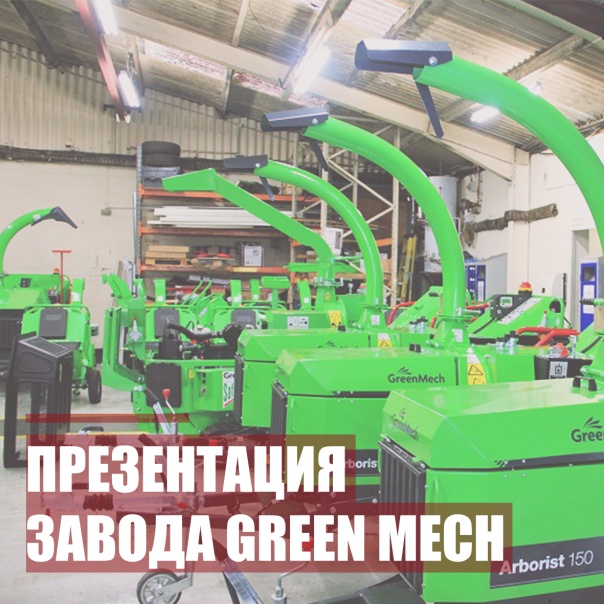 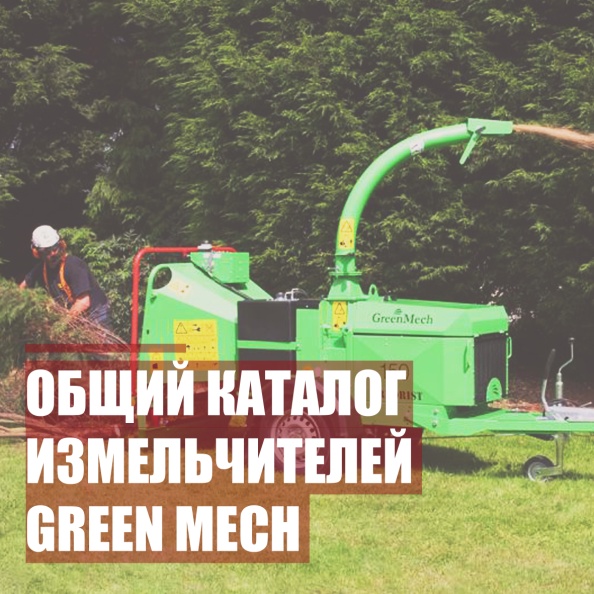 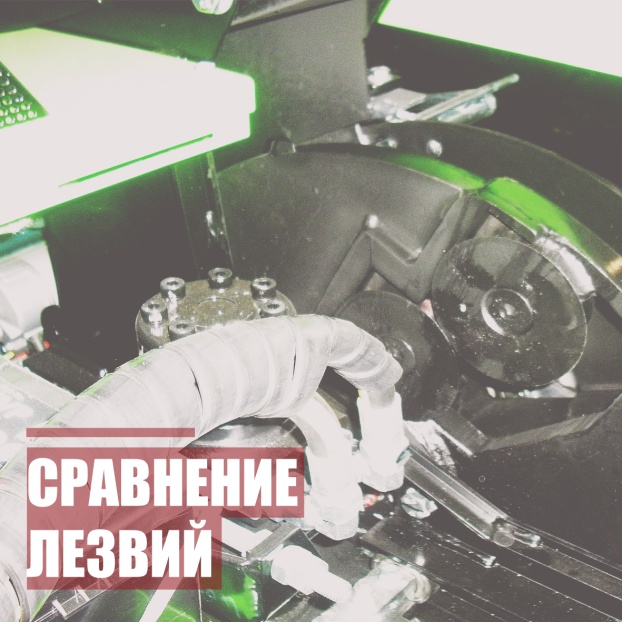 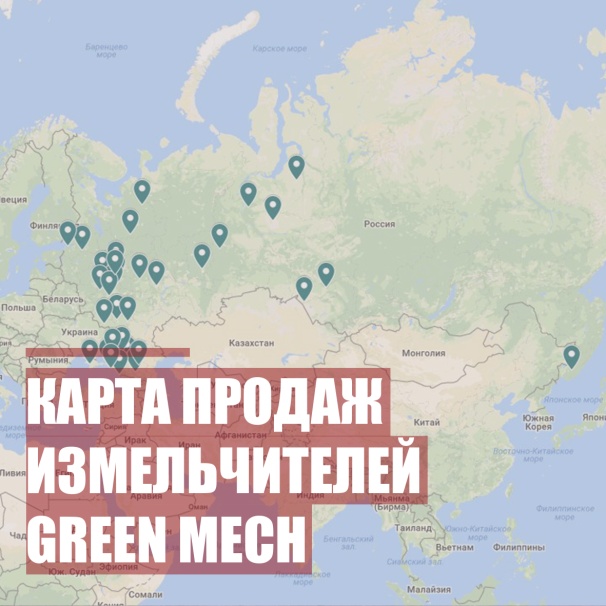 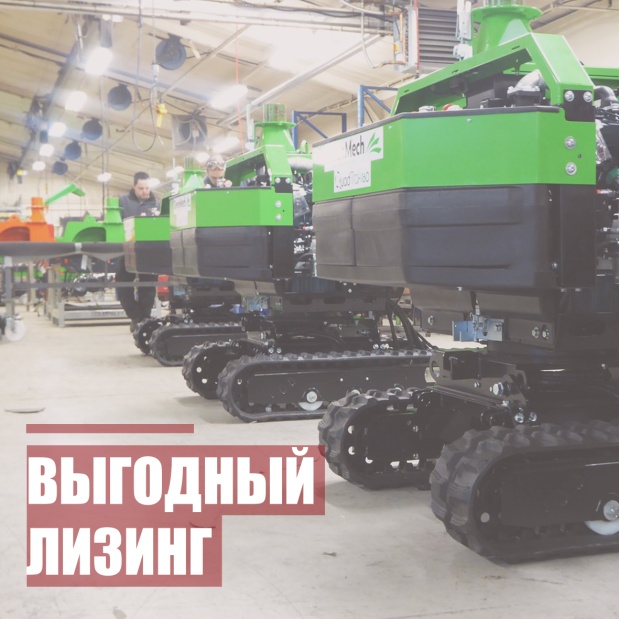 